Example 7.4.6: Is the function f(x) = x Lebesgue integrable over [0, 1]? If so, find the integral. A “fill in the blanks” proof:Before we get started, write down what it means for a function f(x) to be Lebesgue integrable:For practice, contrast that with what it means for a function f(x) to be Riemann integrable:Now we know what we have to proof, so let’s go. We know that |f(x)|  1 over the interval [0,1]. The essence of this proves comes from defining the following sets: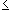 E1 = { x  [0, 1]: 0  f(x) < 1/n } 
E2 = { x  [0, 1]: 1/n  f(x) < 2/n } 
E3 = { x  [0, 1]: 2/n  f(x) < 3/n } 
...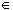 And  in general 
Ej = { x  [0, 1]: ______________ }  for j = 1, 2, ..., n. The sets Ej are measurable and their measure is finite. Really? Why? They are disjoint. Really? Why? Their union (over the j's) equals [0, 1]. Really? Actually no, the union equals ________ , but that does not matter. It doesn’t? Why?Now define two functionsSn(x) = 
sn(x) = They are simple functions. Why (make sure to lookup the definition of simple function)?Fix an integer n and take a number x in [0, 1). Then x must be contained in exactly one set Ej because _______________.  Then we have: sn(x) = Sn(x) =and thussn(x)  f(x)   Sn(x)Therefore, on all of [0, 1), we know that sn(x)  f(x)  Sn(x). Why? ___________________ 
But thenI*(f)L    or  ???
I*(f)L    or   ???
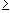 ThereforeI*(f)L - I*(f)L   ________________Since n was arbitrary, the upper and lower Lebesgue integrals must agree, hence the function f is integrable. q.e.d.Now turn that example into a theorem by checking what properties of f are the essential ones that make the proof work and stating the theorem for functions with that property or properties.